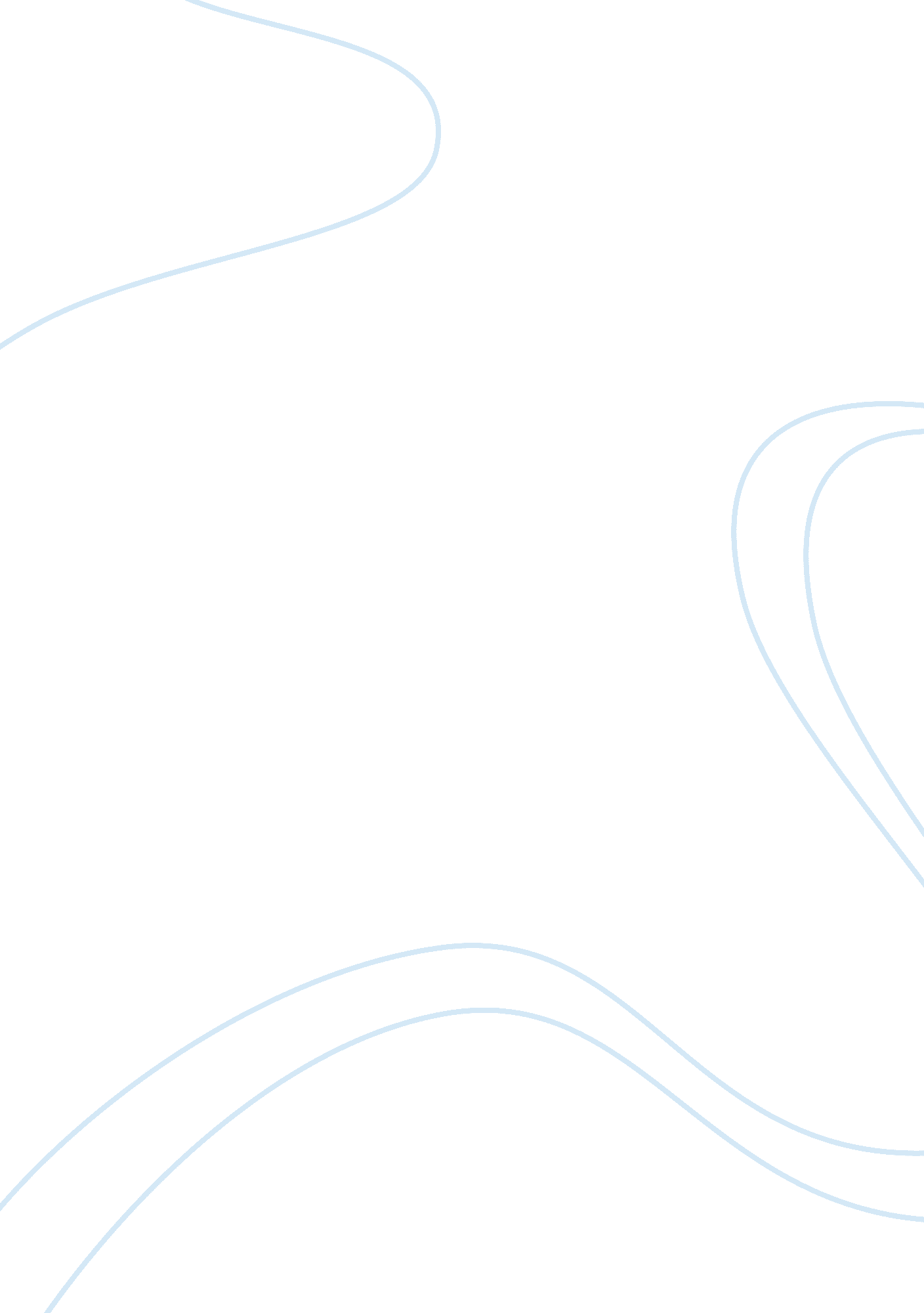 Into the wild by jon krakauerLiterature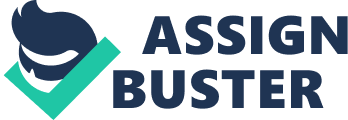 22 February Assignment Into the Wild, written by Jon Krakauer is a book about an individual who left his home and other belongings tolive the life of a recluse. He was not bothered at all by the happenings around him and instead decided to live life in the wild on bare minimum. He always said and believed on the fact that people should not be greedy and live life with what they have got rather than repenting on what they don’t have. Christopher McCandless should be applauded for the way he lived his life in the woods. He was a man of his own words and lived his life on his own principles. He was never afraid to try out new things and was a very open minded individual when it came to spending life in the woods and surviving on animals and plants for days when no other means of satisfying his hunger were available to him. 
In doing what he did, he made a legend out of his deeds. People all over the world were in grief when they came to know about his death. He was a man of courage and trying out new things in life, however, he went a bit too far radical with his approach and not being able to sustain in the woods for long he lost his dear life. Christopher McCandless deserves to be recognised as a man who tried to live beyond his means and has the courage to follow his dreams in the most realistic way possible. He did not retire or think even once how difficult the life was going to be in the woods, however, he was more and more eager to take the next step and scale the mountains along with the fact that he gave it all in the quest for the ultimate way of living life. McCandless truly deserves admiration from people around the world because it is not easy for an individual to give up on the material aspects of life and live naturally, especially in the world we live in today. 
He should be regarded as a man who went and thought outside the box in the search for the perfect meaning of life. He had the will to live life in the toughest way possible. He did not recline to cheap means of living but instead he gave it all when he was in the woods to sustain toughness as never seen before by him. One of the most amazing things about McCandless was the fact that he was willing to stretch his boundaries in everyday life as opposed to a lot of people who live in the comfort of their homes in the cities and are unwilling and reluctant to go beyond what they have already achieved in life. Mccandless was a very different soul and the way he explored his inner self was remarkable for a young man aged 22 and having just graduated from college. 
In conclusion, McCandless was brave enough to wander into the wild and understand the true meaning of his existence. He met new people and lived without any material forms of life to help him; he was a true spokesperson for Darwin’s theory of survival of the fittest. Even though death caught up with him at an early age, he was able to at least achieve happiness by talking to people from all walks of life, living in the heart of nature and comprehending his emotions. 

Works Cited 
Krakauer, Jon. Into The Wild. Print. 